О подготовке проекта генерального плана Козловского муниципального округа Чувашской Республики В соответствии со статьей 24 Градостроительного кодекса Российской Федерации, Федеральным законом от 6 октября 2003 г. № 131-ФЗ «Об общих принципах организации местного самоуправления в Российской Федерации», Уставом Козловского муниципального округа Чувашской Республики, принятого решением Собрания депутатов Козловского муниципального округа Чувашской Республики  от 08.11.2022 № 1/36 «О принятии Устава Козловского муниципального округа Чувашской Республики»   администрация Козловского муниципального округа Чувашской Республики постановляет:1. Приступить к подготовке проекта генерального плана Козловского муниципального округа Чувашской Республики.2. Контроль за исполнением настоящего постановления возложить на и.о. первого заместителя главы администрации МО – начальника Управления по благоустройству и развитию территорий администрации Козловского муниципального округа Чувашской Республики Чапурина П.Г.3. Настоящее постановление подлежит опубликованию в периодическом печатном издание «Козловский вестник» и размещению на официальном сайте Козловского муниципального округа в сети «Интернет».4.  Настоящее постановление вступает в силу после его официального опубликования.Глава Козловского муниципального округа Чувашской Республики                                                                   А.Н. ЛюдковЧĂваш РеспубликиКуславкка МУНИЦИПАЛЛĂОКРУГĔНАдминистрацийĔЙЫШĂНУЧĂваш РеспубликиКуславкка МУНИЦИПАЛЛĂОКРУГĔНАдминистрацийĔЙЫШĂНУ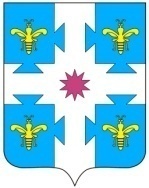 Чувашская республикаАДМИНИСТРАЦИЯКозловского муниципального округаПОСТАНОВЛЕНИЕ                 _________________ №                 _________________ №                   06.04.2023 № 250                   06.04.2023 № 250               Куславкка хули               Куславкка хули                 г. Козловка                 г. Козловка